LŠTA teisinė apžvalga, 2022-11-17DĖL UŽ EUROPINIUS PINIGUS ĮSIGYTOS ĮRANGOS ĮKEITIMO BANKUI GALIMYBĖS Lietuvos šilumos tiekėjų asociacija (toliau – Asociacija) atkreipia dėmesį į iškilusį klausimą dėl galimybės įkeisti turtą, įgytą Europos Sąjungos (toliau – ES) fondų lėšomis.Pagal galiojančius teisės aktus bet koks kilnojamasis turtas ir turtinės teisės gali būti įkeitimo objektu, tačiau numatytos ir išimtys. Štai Lietuvos Respublikos Civilinio kodekso (toliau – CK) 4.201 str. 2 d. numatyta, kad „įkeitimo objektu negali būti tokie daiktai, į kuriuos pagal galiojančius įstatymus negali būti nukreipiamas išieškojimas, taip pat kilnojamieji daiktai, įkeisti kartu su nekilnojamuoju daiktu šio kodekso 4.171 straipsnio 1 dalyje nustatyta tvarka“.Atkreipiamas dėmesys, kad išieškojimas yra negalimas ES fondų lėšomis remiamo projekto vykdymo laikotarpiu ir projekto veiklos privalomojo tęstinumo laikotarpiu ir jis negali būti nukreipiamas į lėšas, gautas kaip ES finansinės paramos ar bendrojo finansavimo lėšas remiamam projektui vykdyti. Be to išieškojimas iš valstybės, savivaldybės ar biudžetinių įstaigų gali būti nukreipiamas tik į joms priklausančias pinigines lėšas, išskyrus atvejus, kai vykdomas išieškojimas iš įkeisto turto ir mirusio skolininko turtą paveldi valstybė. Savivaldybės įmonės gali įkeisti ilgalaikį materialųjį turtą savo prievolių užtikrinimui, išskyrus turtą, kuris pagal įstatymus gali būti tik valstybės nuosavybė.Visa tai reiškia, kad galima įkeisti ES fondų lėšomis įgytą turtą, jeigu yra praėjęs remiamo projekto laikotarpis ar privalomasis projekto veiklos tęstinumo laikotarpis. Tais atvejais, kai yra poreikis įkeisti turtą ES fondo lėšomis įgyvendinamo projekto finansavimui, projekto vykdytojo veiklos susijusios ar nesusijusios su projektu tęstinumui  užtikrinti yra patvirtintos „Rekomendacijos dėl sutikimo įkeisti ar kitaip suvaržyti turtą, įsigytą ar sukurtą iš Europos Sąjungos (toliau – ES) fondų lėšų“ (2014 m. liepos 4 d. patvirtintos Veiksmų programų valdymo komitetų posėdyje).Vadovaujantis šiomis rekomendacijomis pareiškėjas ar projekto vykdytojas turi pateikti šiuos pagrindinius duomenis:Projekto duomenys (iš kokių lėšų buvo įsigytas turtas, projekto numeris, daikto duomenys, pavadinimas, vertė, nusidevėjimas ir pan;Bankas, kuris sutiks su priimti įkeistą turtą (hipoteka);Turto vertinimas, tačiau gali būti pateiktas ir prašymo nagrinėjimo stadijoje;Projekto tikslingumas (kaip jis pasitarnaus įmonei, kokia jo gražą ir teigiamas pokytis, lūkesčiai) ir kita.Pagrindiniai duomenys su prašymu pateikiami įgyvendinančiai institucijai, kuri pagal kompetenciją atsakinga už iš ES fondų lėšų bendrai finansuojamus ūkio sektorius (finansų arba kita įgaliota ministerija ar valstybės institucija) ir ji vertina ar išduoti sutikimą dėl aptariamo turto įkeitimo. Sprendimas priimamas per 15 d.d.Pastebima, kad būtina turėti ne mažiau, kaip 25 proc. nuosavo kapitalo pradėjus projekto įgyvendinimo procedūrą. Paskola suteikiama už ne daugiau nei 75 proc. skolintų lėšų. Be to, įgyvendinančioji institucija visais atvejais pirma įvertina galimybes įkeisti ar kitu būdu suvaržyti daiktines teises į kitą jam priklausantį turtą.Platesnė informacija: Rekomendacijos dėl sutikimo įkeisti ar kitaip suvaržyti turtą, įsigytą ar sukurtą iš Europos Sąjungos fondų lėšų | 2014-2020 Europos Sąjungos fondų investicijos Lietuvoje (esinvesticijos.lt) 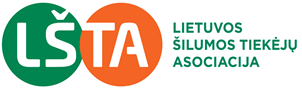 